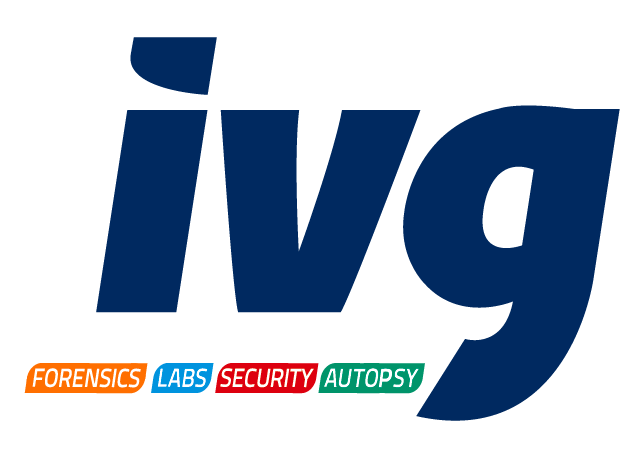 AREA: LABORATORIO DE GENÉTICANombre:Homogenizador de Tejidos.Marca y modelo:Marca: QIAGENModelo: TissueLyser II 85300Especificaciones El TissueLyser II es un disruptor u homogenizador de tejidos para múltiples muestras biológicas a través de una agitación a alta velocidad en tubos de plástico con perlas de acero inoxidable, carburo de tungsteno, o cuentas de vidrio. Puede procesar hasta 48 o 192 muestras al mismo tiempo. Es práctico y seguro.Alternativamente, un conjunto recipiente de molienda se puede utilizar para procesar muestras grandes. Posee una gran variedad de accesorios disponibles lo que permite la disrupción de una amplia gama de tejidos incluidos tejidos dificiles. ProcedenciaAlemaniaCaracterísticas Relevantes:Proporciona un lisado del tejido de manera segura y rápida.Trabaja en formato de tubos de 1.2 y 2.0 ml.Posee una gran variedad de accesorios que permiten el lisado de cualquier tipo de muestra.Proporciona resultados reproducibles en muestras difíciles de lisar.Compatible con cualquier kit de extracción.   Tiempos de corrida rápidos de 15 a 2 ó 3 minutos.Trabaja en formatos de 2 x 96 tubos de 1.2 ml ó 2 x 24 tubos de 2.0 ml. Aplicaciones y Usos (Alcances):El TissueLyser II está bien adaptado para la disrupción de tejiodos humanos, animales, vegetales, bacterianos y de levaduras. Logrando la purificación de ADN de alta calidad, ARN, microRNAs, y proteínas, incluso con tejidos difíciles de lisar. Los cuales se pueden utilizar en distintas aplicaciones como: genómica, identificación humana, transcriptoma y proteómica. Ejemplos del equipo (Imágenes):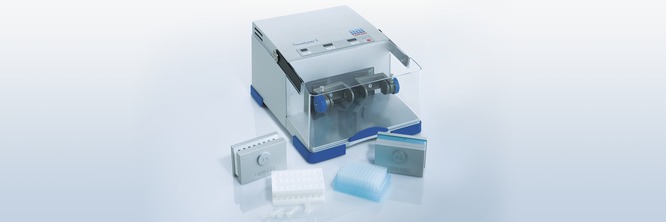 Costo – Mínimo y MáximoMínimo  $ 380,000.00Maximo $ 450,000.00